OSNOVNA ŠKOLA SIKIREVCIškolska godina 2023./2024.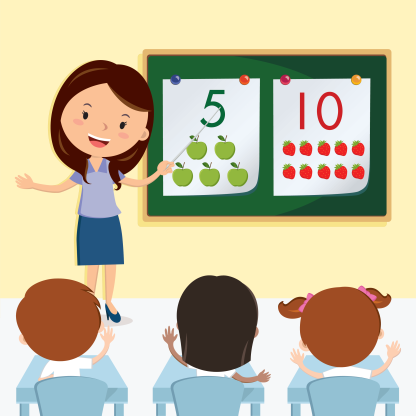 UČITELJICE RAZREDNE NASTAVE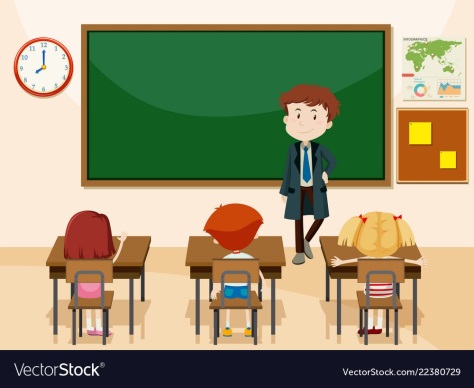 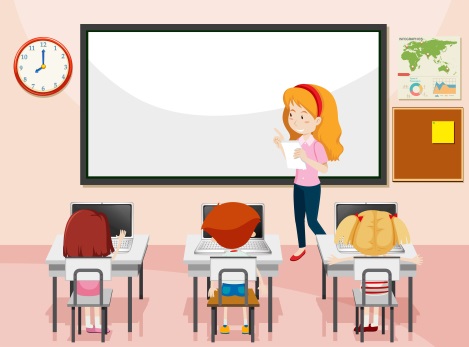 UČITELJI I UČITELJICE PREDMETNE NASTAVE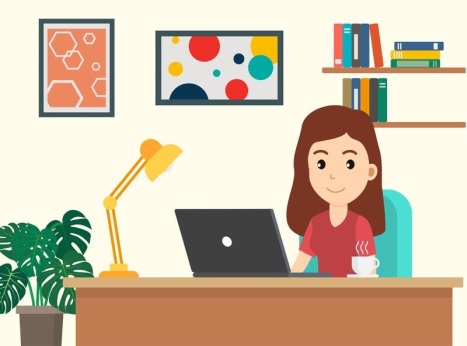 RAVNATELJICA I STRUČNI SURADNICI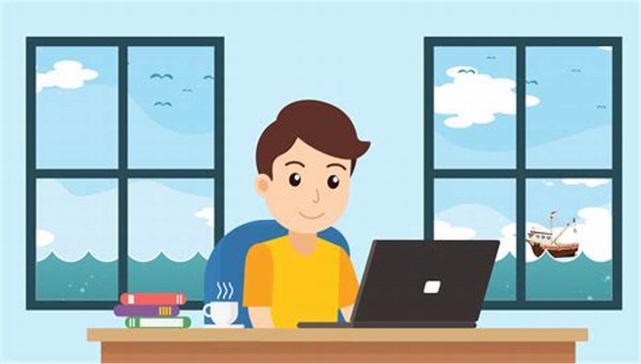 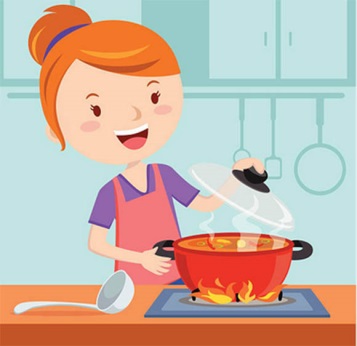 ADMINISTRATIVNO I TEHNIČKO OSOBLJER.br.IME I PREZIME1.Renata Mihalj Lučić2.Marija Mišić3.Maja Krešić4.Marijana Kaurin5.Katarina Lučić - pripravnicaR.br.IME I PREZIME PREDMET1.Domagoj KolarecPrirodoslovlje/Priroda/Biologija 2.Dražen RečićGeografija 3.Mijo ŽivićMatematika 4.Iva ZovkoEngleski jezik 5.Jelena BratanićHrvatski jezik 6.Marija Jurić Hrvatski jezik / knjižničarka7.Anja Flidr Suvalj ( porodiljni dopust)Hrvatski jezik8.Ana Tomić ( njega djeteta)Likovna kultura9.Vesna RacGlazbena kultura10.Vesna MarijanovićEngleski/Njemački jezik11.Martina Štivić (porodiljni dopust)Fizika/ Matematika12.Marijana Perić( porodiljni dopust)Matematika/Informatika13.Antun BertinovecPovijest14.Tajana TomljenovićKemija15.Miljenko JularićTehnička kultura16.Danijel MrazTjelesna i zdravstvena kultura17.Marija Lukić Vjeronauk18.Katarina MajićVjeronauk19.Helena TopićRazrednica PRO 20.Ana RadovanovićIDK/ TZK21.Natalija Križanac (zamjena )Hrvatski jezik 22.Josipa Jurilj (zamjena)Matematika/Fizika23.Mia Orešković ( zamjena )Likovna kultura24.Igor ilić (zamjena)InformatikaR.b.IME I PREZIMERADNO MJESTOTerezija ŠtrljićravnateljicaMarina Ćosić pedagoginjaMarija Jurić knjižničarkaR.br.IME I PREZIMERADNO MJESTO1.Josip Matićtajnik2.Blaženka Knežević računovođa3.Marija Živićkuharica4. Martina Šapina kuharica5.Marija Lučićkuharica 1/24.Mato Nikolićdomar5.Marija Lučićspremačica6.Slavica Rakitićspremačica7.Ruža Nikolićspremačica